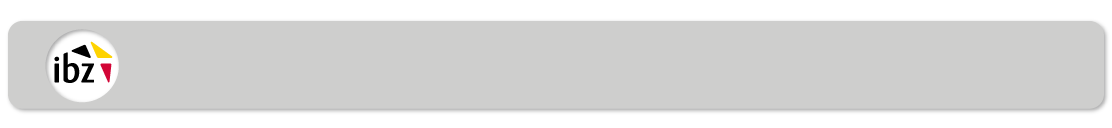 Benennung der Zeugen durch (einen) Kandidaten für Wahlbüros mit elektronischer StimmabgabeWahlkreisWahlkreisDie Unterzeichneten, für das Europäische Parlament, die Abgeordnetenkammer, das Wallonische Parlament oder das Parlament der Deutschsprachigen Gemeinschaft vorgeschlagene Kandidaten, benennen als Zeugen und Ersatzzeugen die Wähler, die weiter unten angegeben sind.Die Unterzeichneten, für das Europäische Parlament, die Abgeordnetenkammer, das Wallonische Parlament oder das Parlament der Deutschsprachigen Gemeinschaft vorgeschlagene Kandidaten, benennen als Zeugen und Ersatzzeugen die Wähler, die weiter unten angegeben sind.Die Unterzeichneten, für das Europäische Parlament, die Abgeordnetenkammer, das Wallonische Parlament oder das Parlament der Deutschsprachigen Gemeinschaft vorgeschlagene Kandidaten, benennen als Zeugen und Ersatzzeugen die Wähler, die weiter unten angegeben sind.Die Unterzeichneten, für das Europäische Parlament, die Abgeordnetenkammer, das Wallonische Parlament oder das Parlament der Deutschsprachigen Gemeinschaft vorgeschlagene Kandidaten, benennen als Zeugen und Ersatzzeugen die Wähler, die weiter unten angegeben sind.Die Unterzeichneten, für das Europäische Parlament, die Abgeordnetenkammer, das Wallonische Parlament oder das Parlament der Deutschsprachigen Gemeinschaft vorgeschlagene Kandidaten, benennen als Zeugen und Ersatzzeugen die Wähler, die weiter unten angegeben sind.Die Unterzeichneten, für das Europäische Parlament, die Abgeordnetenkammer, das Wallonische Parlament oder das Parlament der Deutschsprachigen Gemeinschaft vorgeschlagene Kandidaten, benennen als Zeugen und Ersatzzeugen die Wähler, die weiter unten angegeben sind.Unterschrift des/der KandidatenUnterschrift des/der KandidatenUnterschrift des/der KandidatenUnterschrift des/der KandidatenUnterschrift des/der KandidatenUnterschrift des/der KandidatenNameNameListeListeOrtOrtDatumDatumName und UnterschriftName und UnterschriftWahlkantonNummer des WahlbürosNummer des WahlbürosName und Vornamen der ZeugenZeugeErsatzzeugeGemeindeStraße und NummerA.B. 